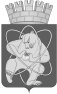 Городской округ«Закрытое административно – территориальное образование  Железногорск Красноярского края»АДМИНИСТРАЦИЯ ЗАТО г. ЖЕЛЕЗНОГОРСКПОСТАНОВЛЕНИЕ       05.12.2022                                                                                                                                       № 2564г. ЖелезногорскОб установлении размераплаты за пользование жилымпомещением (платы за наём)	Руководствуясь Жилищным Кодексом Российской Федерации, приказом Министерства строительства и жилищно-коммунального хозяйства Российской Федерации от 27.09.2016 № 668/пр «Об утверждении методических указаний установления размера платы за пользование жилым помещением для нанимателей жилых помещений по договорам социального найма и договорам найма жилых помещений государственного или муниципального жилищного фонда», решением Совета депутатов ЗАТО г. Железногорск от 21.12.2010 
№ 11-70Р «Об уполномоченном органе по установлению размера платы за пользование жилым помещением (платы за наём) по договорам социального найма, договорам найма жилых помещений государственного и муниципального жилищного фонда», Уставом ЗАТО Железногорск, постановлением Администрации ЗАТО г. Железногорск от 01.11.2022 № 2248 «Об определении размера платы за пользование жилым помещением (платы за наём)», на основании информации Федеральной службы государственной статистики о средней цене одного квадратного метра общей площади квартир на вторичном рынке жилья в Красноярском крае (по всем типам квартир) за третий квартал 2022 года,ПОСТАНОВЛЯЮ:1. Установить размер платы за пользование жилым помещением (платы 
за наём) по договорам социального найма,  договорам найма жилых помещений государственного или муниципального жилищного фонда на территории ЗАТО  Железногорск (Приложения  № 1, 2, 3).2. Отменить пункт 1 постановления Администрации ЗАТО 
г. Железногорск от 19.11.2018 № 2198 «Об установлении размера платы за пользование жилым помещением (платы за наем)».3. Управлению внутреннего контроля Администрации ЗАТО г. Железногорск (В.Г. Винокурова) довести настоящее постановление до сведения населения через газету «Город и горожане».4. Отделу общественных связей Администрации ЗАТО г. Железногорск (И.С. Архипова) разместить настоящее постановление на официальном сайте Администрации ЗАТО г. Железногорск в информационно-телекоммуникационной сети «Интернет».5. Контроль над исполнением постановления оставляю за собой.6. Постановление вступает в силу после его официального опубликования, но не ранее 01.01.2023.Глава ЗАТО г. Железногорск			                    		                И.Г. КуксинРазмер платы за пользование жилым помещением (платы за наём) 
по договорам социального найма, договорам найма жилых помещений государственного или муниципального жилищного фонда на территории ЗАТО  Железногорск, для всех жилых помещений, кроме находящихся в деревянных домах и за исключением категории граждан: дети-сироты и дети, оставшиеся без попечения родителей, лица из числа детей-сирот и детей, оставшихся без попечения родителей, лица, которые относились к категории детей-сирот и детей, оставшихся без попечения родителей, лица из числа детей-сирот и детей, оставшихся без попечения родителей, которые достигли возраста 23 лет (Кс равный 0,4)Примечание: в соответствии с постановлением Администрации ЗАТО г.Железногорск от 01.11.2022 № 2248 «Об определении размера платы за пользование жилым помещением (платы за наём)» коэффициент К3, учитывающий месторасположение жилого дома:К3 = 1,3  -  г. Железногорск; К3 = 0,9 - пос. Подгорный, район  Заозерный,  район Первомайский,  район Лукаши города Железногорск;К3 = 0,8  -   пос. Новый Путь, пос. Тартат, пос. Додоново, д. Шивера.Размер платы за пользование жилым помещением (платы за наём) 
по договорам социального найма, договорам найма жилых помещений государственного или муниципального жилищного фонда на территории ЗАТО  Железногорск, для всех жилых помещений, 
находящихся в  деревянных домах,  за исключением категории граждан:  дети-сироты и дети, оставшиеся без попечения родителей, лица из числа детей-сирот и детей, оставшихся без попечения родителей, лица, которые относились к категории детей-сирот и детей, оставшихся без попечения родителей, лица из числа детей-сирот и детей, оставшихся без попечения родителей, которые достигли возраста 23 лет (Кс равный 0,2)Примечание: в соответствии с постановлением Администрации ЗАТО г.Железногорск от 01.11.2022 № 2248 «Об определении размера платы за пользование жилым помещением (платы за наём)» коэффициент К3, учитывающий месторасположение жилого дома:К3 = 1,3  -  г. Железногорск; К3 = 0,9 - пос. Подгорный, район  Заозерный,  район Первомайский, район  Лукаши города Железногорск;К3 = 0,8  -   пос. Новый Путь, пос. Тартат, пос. Додоново, д. Шивера.Размер платы за пользование жилым помещением (платы за наём) 
по договорам социального найма, договорам найма жилых помещений государственного или муниципального жилищного фонда на территории ЗАТО  Железногорск для категории граждан: дети-сироты и дети, оставшиеся без попечения родителей, лица из числа детей-сирот и детей, оставшихся без попечения родителей, лица, которые относились к категории детей-сирот и детей, оставшихся без попечения родителей, лица из числа детей-сирот и детей, оставшихся без попечения родителей, которые достигли возраста 23 лет (Кс равный 0,1)Примечание: в соответствии с постановлением Администрации ЗАТО г.Железногорск от 01.11.2022 № 2248 «Об определении размера платы за пользование жилым помещением (платы за наём)» коэффициент К3, учитывающий месторасположение жилого дома:К3 = 1,3  -  г. Железногорск; К3 = 0,9 - пос. Подгорный, район  Заозерный,  район Первомайский,  район Лукаши города Железногорск;К3 = 0,8  -   пос. Новый Путь, пос. Тартат, пос. Додоново, д. Шивера.Приложение № 1к постановлению Администрации ЗАТО г. Железногорскот 05.12.2022 № 2564№ п/п№ п/пХарактеристика жилого дома, 
учитывающая качество и благоустройство 
жилого помещенияХарактеристика жилого дома, 
учитывающая качество и благоустройство 
жилого помещения Размер платы за 1 кв. метр общей площади в месяц в зависимости от  месторасположения жилого дома, рублей/кв. метр, с учетом коэффициента Кс = 0,4 Размер платы за 1 кв. метр общей площади в месяц в зависимости от  месторасположения жилого дома, рублей/кв. метр, с учетом коэффициента Кс = 0,4 Размер платы за 1 кв. метр общей площади в месяц в зависимости от  месторасположения жилого дома, рублей/кв. метр, с учетом коэффициента Кс = 0,4 Размер платы за 1 кв. метр общей площади в месяц в зависимости от  месторасположения жилого дома, рублей/кв. метр, с учетом коэффициента Кс = 0,4 Размер платы за 1 кв. метр общей площади в месяц в зависимости от  месторасположения жилого дома, рублей/кв. метр, с учетом коэффициента Кс = 0,4 Размер платы за 1 кв. метр общей площади в месяц в зависимости от  месторасположения жилого дома, рублей/кв. метр, с учетом коэффициента Кс = 0,4№ п/п№ п/пХарактеристика жилого дома, 
учитывающая качество и благоустройство 
жилого помещенияХарактеристика жилого дома, 
учитывающая качество и благоустройство 
жилого помещенияК3=1,3К3=1,3К3=0,9К3=0,9К3=0,8К3=0,81.  1.  Жилые здания  серии 111-83ЭЛ/70;  специальный  проект (10-ти, 11-ти и 12-ти этажные), полностью благоустроенные (отопление, горячее и холодное водоснабжение и водоотведение), оборудованные лифтами, мусоропроводом и системами пожаротушения              Жилые здания  серии 111-83ЭЛ/70;  специальный  проект (10-ти, 11-ти и 12-ти этажные), полностью благоустроенные (отопление, горячее и холодное водоснабжение и водоотведение), оборудованные лифтами, мусоропроводом и системами пожаротушения              38,6238,62хххх2.  2.  Жилые здания серий 111-83ЭЛ/70; 1-447-С-47; 1-447-2-42; 9-2Ш-1; 1-528 КП-40;  индивидуальный проект  (6-ти этажное – пр. Курчатова 48,  9-ти  и  10-ти  этажные): Жилые здания серий 111-83ЭЛ/70; 1-447-С-47; 1-447-2-42; 9-2Ш-1; 1-528 КП-40;  индивидуальный проект  (6-ти этажное – пр. Курчатова 48,  9-ти  и  10-ти  этажные): хххххх2.1.2.1.жилые помещения полностью  благоустроенные,  в домах с лифтами  и  мусоропроводами                                        жилые помещения полностью  благоустроенные,  в домах с лифтами  и  мусоропроводами                                        37,6337,63хххх2.2.2.2.жилые помещения полностью благоустроенныежилые помещения полностью благоустроенные34,6634,66хххх3.  3.  Жилые здания серии 111-83ЭЛ/70 (5-ти и 6-ти  этажные):Жилые здания серии 111-83ЭЛ/70 (5-ти и 6-ти  этажные):ХХхххх3.1.3.1.жилые помещения полностью благоустроенные жилые помещения полностью благоустроенные 33,6733,6729,7129,71хх3.2.3.2.жилые помещения с отдельными видами благоустройства                 жилые помещения с отдельными видами благоустройства                 32,6832,68хххх4.  4.  Жилые здания серий 1-148,1-419, БШ, ТШ, ПШ, СМ, ВМ, Б, БМ, ВШ, РМ, Т-Вн, Ен, Дн, X111, 204-5 Павлодарского  и их модификации, индивидуальный проект (3-х, 4-х и 5-ти этажные):Жилые здания серий 1-148,1-419, БШ, ТШ, ПШ, СМ, ВМ, Б, БМ, ВШ, РМ, Т-Вн, Ен, Дн, X111, 204-5 Павлодарского  и их модификации, индивидуальный проект (3-х, 4-х и 5-ти этажные):хххххх4.1.4.1.жилые помещения полностью благоустроенные жилые помещения полностью благоустроенные 32,6832,6828,7228,7227,7327,734.2.4.2.жилые помещения с отдельными видами благоустройства жилые помещения с отдельными видами благоустройства 31,6931,6927,7327,73хх5.  5.  Жилые  здания серии  1-335 (2-х, 3-х, 4-х  и  5-ти этажные):Жилые  здания серии  1-335 (2-х, 3-х, 4-х  и  5-ти этажные):хххххх5.1.5.1.жилые помещения полностью благоустроенные жилые помещения полностью благоустроенные 30,7030,7026,7326,7325,7425,745.2.5.2.жилые помещения с отдельными видами благоустройства                 жилые помещения с отдельными видами благоустройства                 29,7129,7125,7425,7424,7524,756.  6.  Жилые здания серий Паклевского, Саликамские, «ЗМ», 224   (1 – 2-х этажные) ж/б, жилые здания,  (1-2-х этажные), кирпичные, панельные:Жилые здания серий Паклевского, Саликамские, «ЗМ», 224   (1 – 2-х этажные) ж/б, жилые здания,  (1-2-х этажные), кирпичные, панельные:хххххх6.1.6.1.жилые помещения полностью благоустроенные жилые помещения полностью благоустроенные 30,7030,7026,7326,7325,7425,746.2.6.2.жилые помещения с отдельными видами благоустройства                 жилые помещения с отдельными видами благоустройства                 29,7129,7125,7425,7424,7524,75Приложение № 2к постановлению Администрации ЗАТО г. Железногорскот 05.12.2022 № 2564№ п/пХарактеристика жилого дома, 
учитывающая качество и благоустройство 
жилого помещения Размер платы за 1 кв. метр общей площади в месяц в зависимости от  месторасположения жилого дома, рублей/кв. метр, с учетом коэффициента Кс = 0,2 Размер платы за 1 кв. метр общей площади в месяц в зависимости от  месторасположения жилого дома, рублей/кв. метр, с учетом коэффициента Кс = 0,2 Размер платы за 1 кв. метр общей площади в месяц в зависимости от  месторасположения жилого дома, рублей/кв. метр, с учетом коэффициента Кс = 0,2№ п/пХарактеристика жилого дома, 
учитывающая качество и благоустройство 
жилого помещенияК3=1,3К3=0,9К3=0,81.Жилые здания серий Паклевского, Саликамские, «ЗМ», 224   (1 – 2-х этажные) деревянные жилые здания:ххх1.1.жилые помещения полностью благоустроенные 15,3513,3712,871.2.жилые помещения с отдельными видами благоустройства                 14,8512,8712,382.Жилые  здания   одноэтажные деревянные:    ххх2.1.жилые помещения полностью благоустроенные15,3513,3712,872.2.жилые помещения с отдельными видами благоустройства                 14,8512,8712,382.3.жилые помещения с печным отоплением  без   горячего и   холодного водоснабжения, канализации                                           14,3612,3811,88Приложение № 3к постановлению Администрации ЗАТО г. Железногорскот 05.12.2022 № 2564№ п/п№ п/пХарактеристика жилого дома, 
учитывающая качество и благоустройство 
жилого помещенияХарактеристика жилого дома, 
учитывающая качество и благоустройство 
жилого помещения Размер платы за 1 кв. метр общей площади в месяц в зависимости от  месторасположения жилого дома, рублей/кв. метр, с учетом коэффициента Кс = 0,1 Размер платы за 1 кв. метр общей площади в месяц в зависимости от  месторасположения жилого дома, рублей/кв. метр, с учетом коэффициента Кс = 0,1 Размер платы за 1 кв. метр общей площади в месяц в зависимости от  месторасположения жилого дома, рублей/кв. метр, с учетом коэффициента Кс = 0,1 Размер платы за 1 кв. метр общей площади в месяц в зависимости от  месторасположения жилого дома, рублей/кв. метр, с учетом коэффициента Кс = 0,1 Размер платы за 1 кв. метр общей площади в месяц в зависимости от  месторасположения жилого дома, рублей/кв. метр, с учетом коэффициента Кс = 0,1 Размер платы за 1 кв. метр общей площади в месяц в зависимости от  месторасположения жилого дома, рублей/кв. метр, с учетом коэффициента Кс = 0,1№ п/п№ п/пХарактеристика жилого дома, 
учитывающая качество и благоустройство 
жилого помещенияХарактеристика жилого дома, 
учитывающая качество и благоустройство 
жилого помещенияК3=1,3К3=1,3К3=0,9К3=0,9К3=0,8К3=0,81.  1.  Жилые здания  серии 111-83ЭЛ/70;  специальный  проект (10-ти, 11-ти и 12-ти этажные), полностью благоустроенные (отопление, горячее и холодное водоснабжение и водоотведение), оборудованные лифтами, мусоропроводом и системами пожаротушения              Жилые здания  серии 111-83ЭЛ/70;  специальный  проект (10-ти, 11-ти и 12-ти этажные), полностью благоустроенные (отопление, горячее и холодное водоснабжение и водоотведение), оборудованные лифтами, мусоропроводом и системами пожаротушения              9,659,65хххх2.  2.  Жилые здания серий 111-83ЭЛ/70; 1-447-С-47; 1-447-2-42; 9-2Ш-1; 1-528 КП-40;  индивидуальный проект  (6-ти этажное – пр. Курчатова 48,  9-ти  и  10-ти  этажные):Жилые здания серий 111-83ЭЛ/70; 1-447-С-47; 1-447-2-42; 9-2Ш-1; 1-528 КП-40;  индивидуальный проект  (6-ти этажное – пр. Курчатова 48,  9-ти  и  10-ти  этажные):хххххх2.1.2.1.жилые помещения полностью  благоустроенные,  в домах с лифтами  и  мусоропроводами                                        жилые помещения полностью  благоустроенные,  в домах с лифтами  и  мусоропроводами                                        9,419,41хххх2.2.2.2.жилые помещения полностью благоустроенныежилые помещения полностью благоустроенные8,668,66хххх3.  3.  Жилые здания серии 111-83ЭЛ/70 (5-ти и 6-ти  этажные):Жилые здания серии 111-83ЭЛ/70 (5-ти и 6-ти  этажные):ХХхххх3.1.3.1.жилые помещения полностью благоустроенные жилые помещения полностью благоустроенные 8,428,427,437,43хх3.2.3.2.жилые помещения с отдельными видами благоустройства                 жилые помещения с отдельными видами благоустройства                 8,178,17хххх4.  4.  Жилые здания серий 1-148,1-419, БШ, ТШ, ПШ, СМ, ВМ, Б, БМ, ВШ, РМ, Т-Вн, Ен, Дн, X111, 204-5 Павлодарского  и их модификации, индивидуальный проект (3-х, 4-х и 5-ти этажные):Жилые здания серий 1-148,1-419, БШ, ТШ, ПШ, СМ, ВМ, Б, БМ, ВШ, РМ, Т-Вн, Ен, Дн, X111, 204-5 Павлодарского  и их модификации, индивидуальный проект (3-х, 4-х и 5-ти этажные):хххххх4.1.4.1.жилые помещения полностью благоустроенные жилые помещения полностью благоустроенные 8,178,177,187,186,936,934.2.4.2.жилые помещения с отдельными видами благоустройства жилые помещения с отдельными видами благоустройства 7,927,926,936,93хх5.  5.  Жилые  здания  серии  1-335 (2-х, 3-х, 4-х  и  5-ти этажные):Жилые  здания  серии  1-335 (2-х, 3-х, 4-х  и  5-ти этажные):хххххх5.1.5.1.жилые помещения полностью благоустроенные жилые помещения полностью благоустроенные 7,677,676,686,686,446,445.2.5.2.жилые помещения с отдельными видами благоустройства                 жилые помещения с отдельными видами благоустройства                 7,437,436,446,446,196,196.  6.  Жилые здания серий Паклевского, Саликамские, «ЗМ», 224   (1 – 2-х этажные) деревянные, ж/б,  жилые здания  (1-2-х этажные), кирпичные, панельные :Жилые здания серий Паклевского, Саликамские, «ЗМ», 224   (1 – 2-х этажные) деревянные, ж/б,  жилые здания  (1-2-х этажные), кирпичные, панельные :хххххх6.1.6.1.жилые помещения полностью благоустроенные жилые помещения полностью благоустроенные 7,677,676,686,686,446,446.2.6.2.жилые помещения с отдельными видами благоустройства                 жилые помещения с отдельными видами благоустройства                 7,437,436,446,446,196,197.7.Жилые  здания одноэтажные деревянные:   Жилые  здания одноэтажные деревянные:   хххххх7.1.7.1.жилые помещения полностью благоустроенныежилые помещения полностью благоустроенные7,677,676,686,686,446,447.2.7.2.жилые помещения с отдельными видами благоустройства                 жилые помещения с отдельными видами благоустройства                 7,437,436,446,446,196,197.3.7.3.жилые помещения с печным отоплением  без   горячего и   холодного водоснабжения, канализации                                           жилые помещения с печным отоплением  без   горячего и   холодного водоснабжения, канализации                                           7,187,186,196,195,945,94